Результаты эксперимента  1Приложение 1Результаты эксперимента 2Приложение 2Приложение 3Схема Автоматической системы управления микроклиматом растений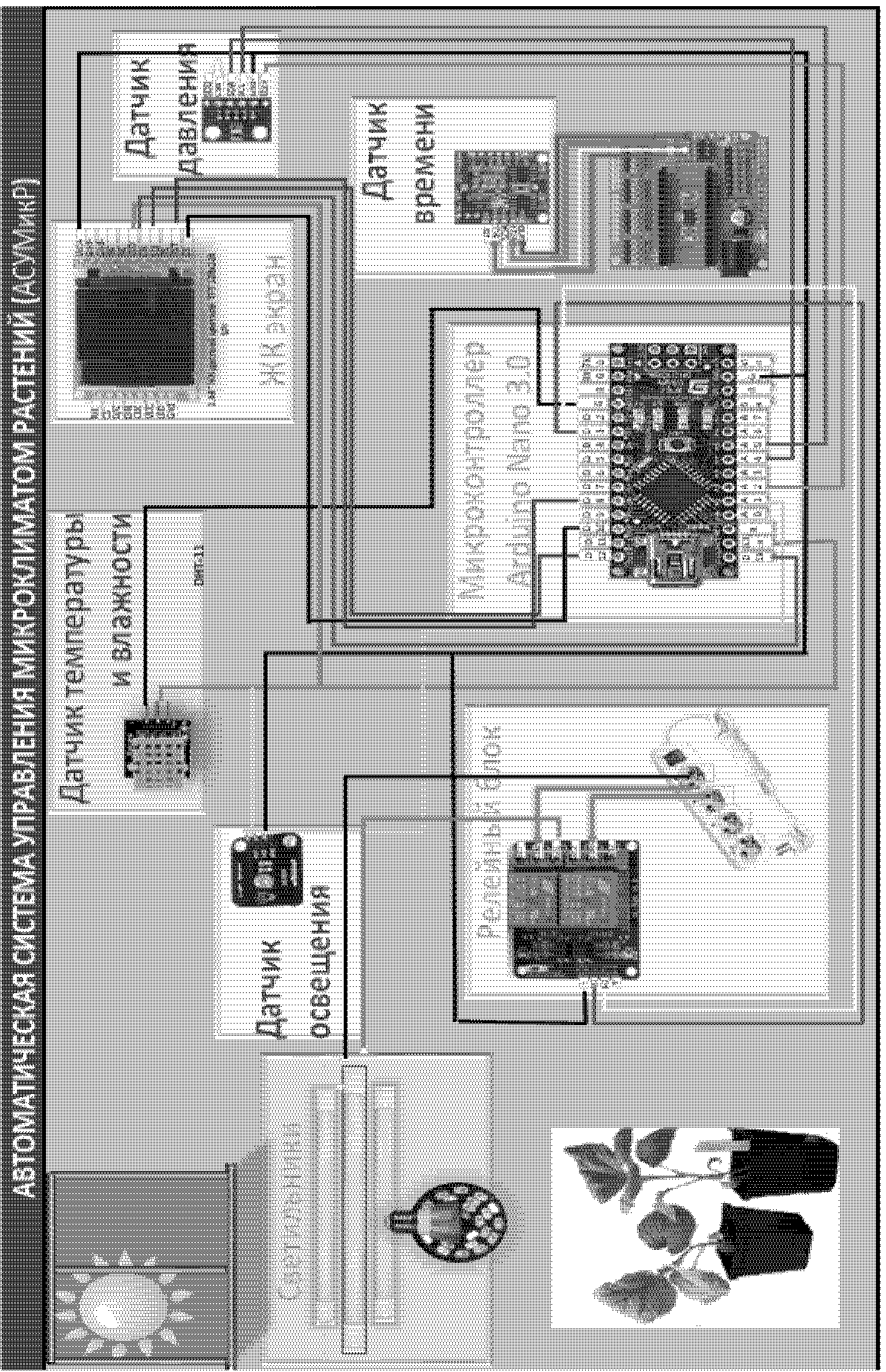 Приложение 4Расчет стоимости Автоматической системы управления микроклиматом растений (АСУМикР)№ДатаЮжное	окно,освещенность990 лкСеверное	окно,освещенность 190 лкПомещениебез окна26.12.2016гПосев семян огурцовПосев семян огурцовПосев семян огурцов104.01.2017г.Семена взошли. Высота ростков 3 см.Семена взошли. Высота ростков 3 см.Семена взошли. Высота ростков 3 см.207.01.2017г.5,5 см4 см3,5 см313.01.2017г.6  см  появлениевторого листочка5 смРастениепогибло420.01.2017г.8 см6	см	растениеупало524.01.2017г11  см,  растениепобелело и упалоРастение погибло625.01.2017г.Растениепогибло№ДатаЮжное окно,освещенность 1534 лкЮжное окно,освещенность 1534 лкСеверное	окно,освещенность 249 лк2.129.01.2017г Посев семян огурцов29.01.2017г Посев семян огурцов29.01.2017г Посев семян огурцов2.203.02.2017г Семена взошли. Высота ростков 3 см.03.02.2017г Семена взошли. Высота ростков 3 см.03.02.2017г Семена взошли. Высота ростков 3 см.03.02.2017г Семена взошли. Высота ростков 3 см.2.310.02.2017г.6 см, включили досвечивание6 см, включили досвечивание5 см2.417.02.2017г.18 см10 см2.524.02.2017г.32 см15 см2.628.02.2017г.42 см, зацвел первый цветок42 см, зацвел первый цветок18 см2.703.03.2017г.48 см все растения цветут48 см все растения цветут20 см3Черенки герани3.125.11.2016г10 см10 см3.203.03.2017г.18 см растение цветет, пышнаязеленая листва18 см растение цветет, пышнаязеленая листва19       см       стебельтонкий листья бледные, листьев мало1Модуль	датчика	влажности	и температурыDHT1179,00 ₽2Модуль фоторезистораKY-01848,00 ₽3Высокоточный датчик атмосферного давленияGY- BMP280100,08 ₽4I2C Часы Реального ВремениМодуль для ArduinoI2C RTCDS1307AT24C3271,49 ₽5Контроллер Arduino NANO v.3NANOv.3179,00 ₽6Плата расширения для ArduinoNANO V3.0ShieldNANO V3.0131,92 ₽75 В 2 2-канальный РелейныйМодуль для ARM PIC AVR DSPARMPIC AVR DSP61,74 ₽8Провода 120 шт. 20 см Dupont провод для Arduino162,46 ₽91.44'' ЖК дисплей цветной  TFT128x128 SPI ST7735ILI9163C1.44"213,15 ₽10Uno R3 Корпус для ЖК81,23 ₽11Корпус для контроллера28,00 ₽Итого1 156,07 ₽